Museu Oscar Niemeyer conquista prêmio internacional	Para realizar a fase 4 desta série de Cult, escreva um texto informativo. 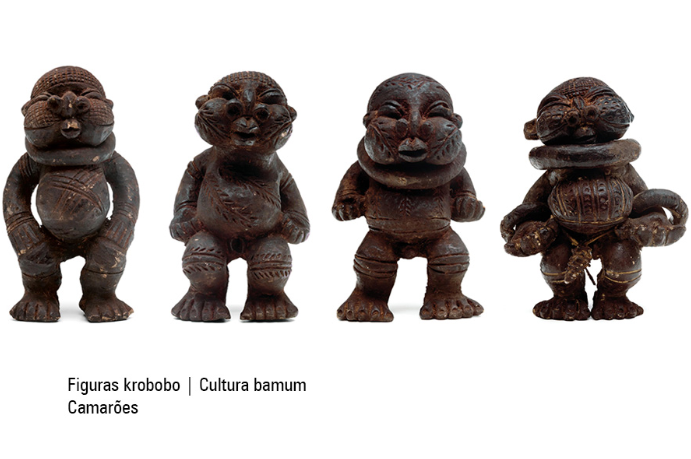 	O texto deve apresentar as seguintes informações: Inicie-o apresentando o Museu Oscar Niemeyer: onde está localizado, qual é a sua forma arquitetônica, quem foi o arquiteto que o projetou; Explique que tipo de exposições o Museu apresenta. (Caso não o conheça, visite o site do Museu e faça um tour virtual: https://www.museuoscarniemeyer.org.br/visite/visita-virtual-3D )Descreva os prêmios que o Museu recebeu e o motivo deles;Se você já o conhece, escreva o que viu no Museu quando o visitou. Se não conhece o Museu, escreva a sua opinião sobre a importância do Museu para o Paraná e para o mundo. 